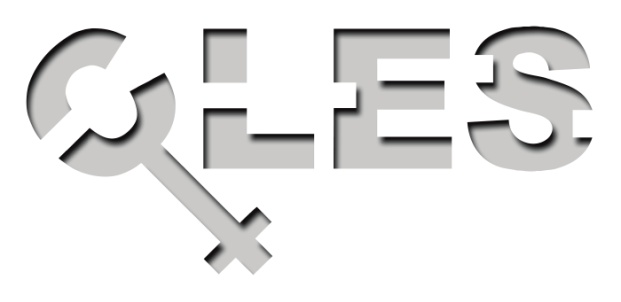 Concertation des luttes contre l’exploitation sexuelleProposition d’ordre du jour de l’assemblée générale annuelle Quand? Vendredi 8 juin 2018, de 16h30 à 19h30Où?  À l’UQAM, 201, av. du Président-Kennedy, Montréal
H2X 3Y7 Salle PK-1150
  Tout près de la station Place des artsAccès pour personnes à mobilité réduiteLunch sur place16h15	 	Inscription 16h30	0. 	Ouverture de l’assemblée et mot de bienvenue16h35	1. 	Vérification du quorum16h40	2.	Nomination de la présidente et de la secrétaire d’assemblée16h45	3. 	Lecture et adoption de l’ordre du jour16h55	4. 	Adoption du procès-verbal de l’assemblée générale annuelle tenue le 10 juin 201717h05	5. 	Présentation, discussion et adoption du rapport d’activités 2017-201817h45		Pause-repas-santé18h00	6.	Présentation et adoption des états financiers au 31 mars 2018 18h10	7. 	Nomination d’une firme de vérification comptable pour l’année 2017-201818h15	8. 	Présentation, discussion et adoption du plan d’action de la CLES 2018-201919h00  10. 	Présentation des prévisions budgétaires 2018-201919h15  11.	Élection des administratrices au Comité de coordination politique (3 groupes+1   individuelle)19h30	12.	Varia19h45	13.	Clôture de l’assemblée générale annuelle 2018